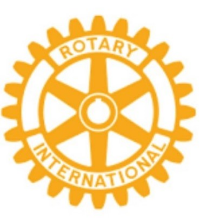 ROTARY DISTRICT 5790FOUR-WAY TEST SPEECH CONTESTCLUB PARTICIPATION FORM(Please complete and return this form no later than January 5, 2024.Name of Rotary Club   _____________________________________________________Our club will hold a club level Four Way Test Speech Contest and our Club Contest contact person is:	Name:    _________________________________________________________	Address:          ____________________________________________________	City/State/Zip: ____________________________________________________	Best Phone:     ____________________________________________________Best Phone is (check one):  _______	    ________   _______			             Cell            Office        Home	E-mail:   ________________________________________________________PLEASE EMAIL THIS FORM TO:Lori Richardson GlovierDistrict 5790 Four Way Speech Contest CoordinatorCell Phone:  817-296-9124E-mail: loririchardson1@earthlink.net                                                                                                                                                                                               